รายงานการประชุมคณะอนุกรรมการพัฒนาคุณภาพชีวิตระดับอำเภอคำม่วง  ปี ๒๕๖๑ วันที่  ๑๗  พฤษภาคม ๒๕๖๑ เวลา ๑๓.๐๐ น.ณ ห้องประชุมแพรวา ที่ว่าการอำเภอคำม่วง		-----------------------ระเบียบวาระที่ ๑ เรื่องประธานแจ้งให้ทราบการดำเนินงานตามโครงการพัฒนาคุณภาพชีวิตระดับอำเภอคำม่วง มีการประชุม ค้นหาปัญหา แนวทางการพัฒนา ศักยภาพ และกำหนดวาระ ปี ๒๕๖๑ ดังนี้ - การป้องกันและแก้ปัญหาอุบัติเหตุทางการจราจร  - การป้องกันและแก้ไขปัญหาวัณโรค- การพัฒนางานอนามัยแม่และเด็กซึ่งในแนวทางการพัฒนาต่อเนื่องได้ประกาศวาระระดับอำเภอ การประชุมคณะกรรมการพัฒนาคุณภาพชีวิต(พชอ.คำม่วง) และมีอนุกรรมการประชุมร่วมโดยเลขานุการของประเด็นวาระนั้น ๆ ร่วมทุกครั้ง ในครั้งนี้เป็นการประชุมติดตามของคณะอนุกรรมการเฉพาะ อีกครั้ง และจะนำสู่การนำเสนอใน พชอ.คำม่วงในการประชุมครั้งต่อไประเบียบวาระที่ ๒ เรื่องรับรองรายงานการประชุมครั้งที่แล้ว..................ไม่มี.................................................................................................................................................... ระเบียบวาระที่ ๓ เรื่องสืบเนื่องจากการประชุมครั้งที่แล้ว .................ไม่มี.........................................................................................................................................ระเบียบวาระที่ ๔ เรื่องแจ้งเพื่อทราบ	นำเสนอความก้าวหน้าการดำเนินงานตามเอกสารประกอบ- การป้องกันและแก้ปัญหาอุบัติเหตุทางการจราจร โดยนายฐาปกรณ์  เทศารินทร์ นวก.สาธารณสุข สสอ.คำม่วง- การป้องกันและแก้ไขปัญหาวัณโรค โดยนางสาวธนภรณ์ สิริโส พยาบาลวิชาชีพ รพ.คำม่วง- งานพัฒนาแม่และเด็ก โดยนางนฤมล บรรพศิริ  พยาบาลวิชาชีพชำนาญการ รพ.คำม่วง.............................................................................................................................................................................. ..............................................................................................................................................................................ระเบียบวาระที่ ๕ เรื่องเสนอเพื่อพิจารณาการวิเคราะห์ผลการดำเนินงาน ประเด็นข้อเสนอแนะ โอกาสการพัฒนา และมอบหมายการดำเนินงานต่อเนื่อง โดยใช้กระบวนการเรียนรู้ของสมาชิกกลุ่มตามประเด็นคุณภาพชีวิตอำเภอ ๓ กลุ่ม ดังนี้ 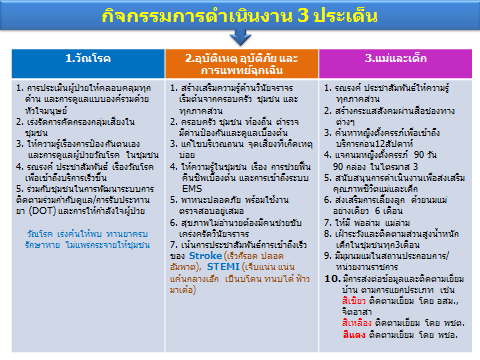 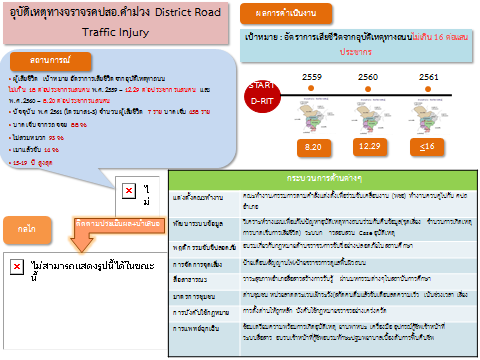 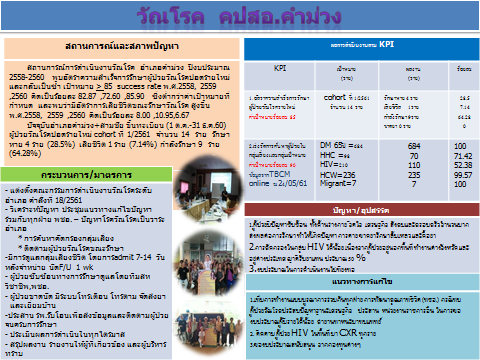 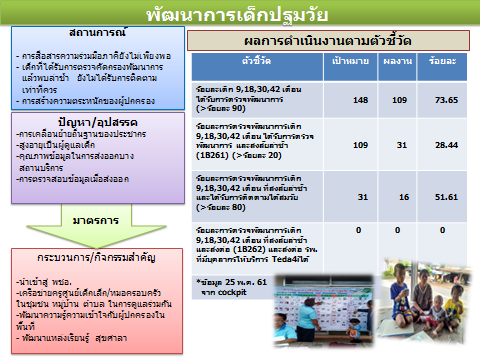 ระเบียบวาระที่ ๖ เรื่องอื่น ๆ...........................ไม่มี ........................................................................................................................................... 